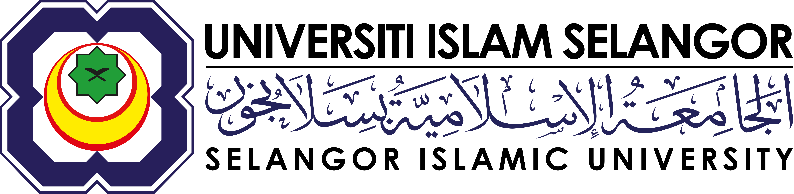 PUSAT PENGAJIAN SISWAZAHBORANG PENGESAHAN STATUS TESIS/DISERTASI* DAN HAKCIPTATajuk Tesis/Disertasi: ____________________________________________________________________________________________________________________________________________________________________________________________________________________________________Sesi Pengajian:	________________________________________		No. Matrik : _____________________________Saya ____________________________________________________________________________________________________________(HURUF BESAR)mengaku membenarkan tesis/disertasi (Ijazah Sarjana/Doktor Falsafah)** ini disimpan di Perpustakaan Imam Al-Syafi’i, Universiti Islam Selangor (UIS) dengan syarat-syarat kegunaan seperti berikut :-Tesis/disertasi adalah hakmilik Universiti Islam Selangor (UIS).Perpustakaan Universiti Islam Selangor (UIS) dibenarkan membuat salinan untuk tujuan pengajian sahaja.Perpustakaan dibenarkan membuat salinan tesis/disertasi ini sebagai pertukaran antara Institusi Pengajian Tinggi.*** Sila tandakan ( √  ) pada ruangan di bawah:		Yang Benar,						Disahkan  oleh,______________________________________________________	_____________________________________________________	(TANDATANGAN PELAJAR)		                        (TANDATANGAN PENYELIA UTAMA)Tarikh :____________________________________________  	Tarikh: ___________________________________________	Nota :*     Tesis dimaksudkan sebagai tesis bagi Ijazah Doktor Falsafah atau disertasi bagi Ijazah Sarjana                (Mod Penyelidikan dan Campuran)**   Potong yang tidak berkenaan*** Jika tesis/disertasi ini SULIT atau TERHAD, sila lampirkan surat daripada pihak berkuasa/organisasi              berkenaan dengan menyatakan sekali sebab dan tempoh tesis/disertasi ini perlu dikelaskan  sebagai        SULIT dan TERHAD.	SULIT  (Mengandungi maklumat  yang berdarjah keselamatan atau kepentingan Malaysia seperti yang termaktub di dalam AKTA RAHSIA RASMI 1972)TERHAD (Mengandungi maklumat TERHAD yang telah ditentukan oleh organisasi/badan di mana penyelidikan dijalankan)TIDAK TERHAD Tesis/disertasi ini akan dibuat permohonan;  Embargo ______________ hingga ____________                                                                                                               (tarikh)                      (tarikh)